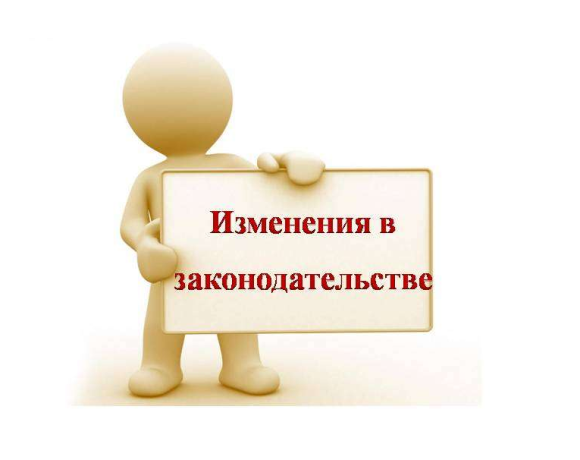 Вниманию граждан!Приказом министерства социального развития, опеки и попечительства Иркутской области от 21 января 2021 года № 53-3/21-мпр внесены изменения в Положение о порядке и условиях предоставления в Иркутской области ежемесячной денежной выплаты на ребенка в возрасте от трех до семи лет включительно.1.  Заявителем одновременно с заявлением предоставляются документы, подтверждающие наличие и размер доходов, в случае если заявитель и (или) его супруг (супруга) является:- сотрудником учреждений и органов уголовно-исполнительной системы Российской Федерации; -органов федеральной службы безопасности;- органов государственной охраны;- органов внутренних дел Российской Федерации.2. Установлен срок ежемесячной денежной выплаты на ребенка в возрасте от трех до семи лет включительно – не позднее 30 числа текущего месяца